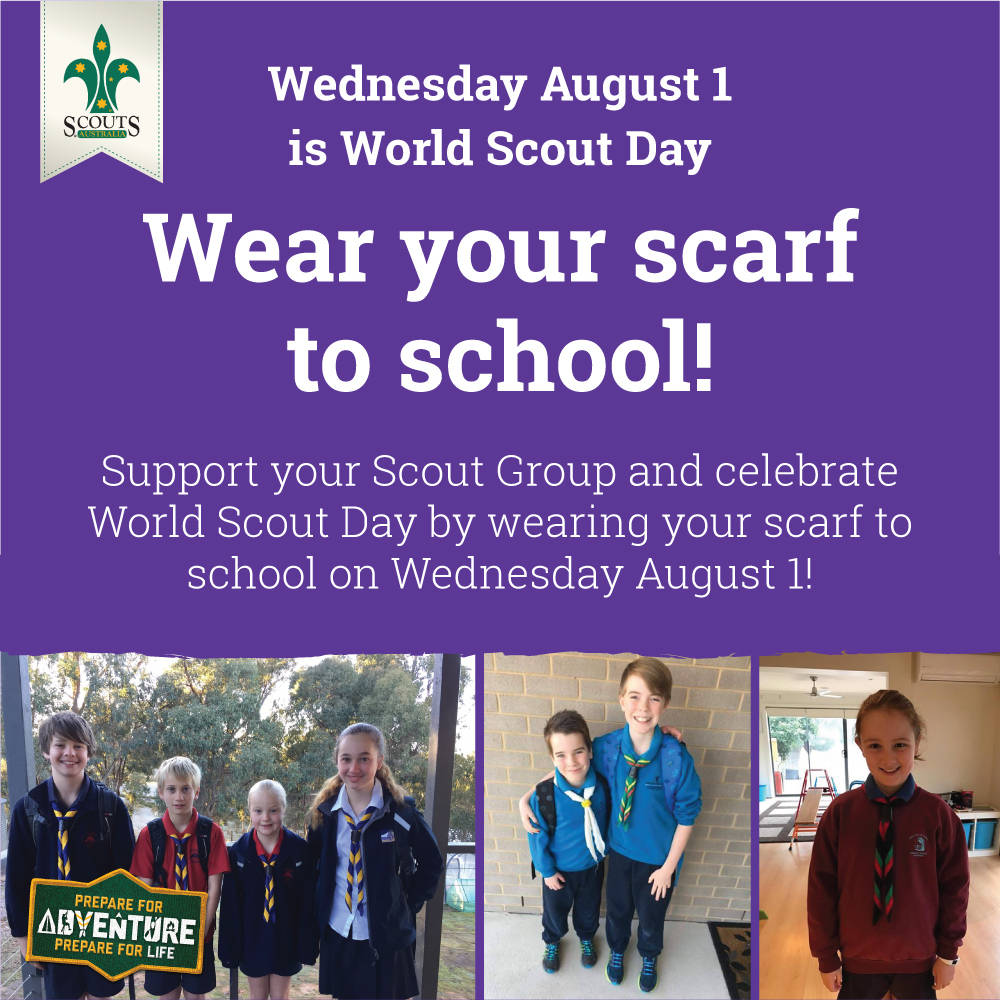 World Scout Day  and Scarf Up 
Wednesday August 1 is World Scout Day. We urge you to celebrate locally, and to be seen in your local community.
It’s the day many of our youth members wear their scarves to school (and some of us to work).

See if you can organise a “Scouting day at the school” or a talk at the assembly (as close to the 1st August as the school will allow)Thanks Victoria Scouts for the posterHappy Scouting

